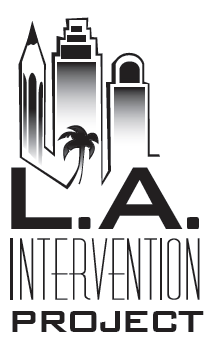 Decoding StrategyCircle prefixesCircle suffixesUnderline vowels Use a line to divide the word parts* 
(Follow these guidelines: Each word part has one vowel sound. Look for recognizable parts.)Say each word part Blend the wordIf it doesn’t sound like a real word, try different vowel soundsInformation for Teachers The purpose of the Decoding Strategy is to teach students to see words as a series of word parts as opposed to single sounds.  Supporting the systematic use of the Decoding Strategy moves students away from the unproductive approach of guessing at unknown words. The goal is for students to implement the strategy on their own whenever they come to a word they need to decode.At first this will require teachers prompting them to refer to the checklist repeatedly, but over time they should implement it with minimal to no teacher prompts. It can take many weeks (4 – 8) before any given student is ready to implement the strategy without prompting. They may require prompting for even longer as they generalize the strategy to new materials/settings.Avoid using the term “words you don’t know” when referring to words that students have difficulty decoding. Students will be hesitant to say they don’t know a word and will often guess at it.  Instead, use the term “words you’re not sure of.” See Lesson in the WordBuilder Training Module for a demonstration of the Decoding Strategy https://calireads.org/modules/wordbuilder/decoding-strategy/#/